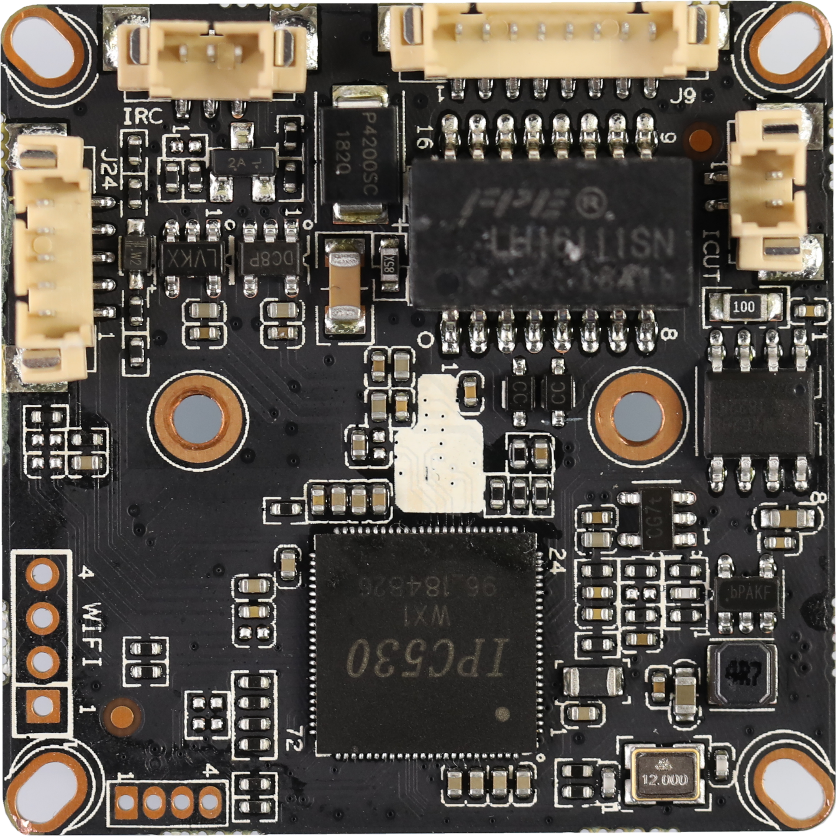 BLK530WX1-0235P-38X38-S-V1_01接口定义BLK530WX1-0235P-38X38-S-V1_01接口定义BLK530WX1-0235P-38X38-S-V1_01接口定义BLK530WX1-0235P-38X38-S-V1_01接口定义BLK530WX1-0235P-38X38-S-V1_01接口定义BLK530WX1-0235P-38X38-S-V1_01接口定义BLK530WX1-0235P-38X38-S-V1_01接口定义BLK530WX1-0235P-38X38-S-V1_01接口定义BLK530WX1-0235P-38X38-S-V1_01接口定义BLK530WX1-0235P-38X38-S-V1_01接口定义座子位号引脚标号接口定义功能定义功能定义J91LED0网络指示灯控制接尾线J92LED1网络指示灯控制接尾线J93ETHTX+网络数据发送+接尾线J94ETHTX-网络数据发送-接尾线J95ETHRX+网络数据接收+接尾线J96ETHRX-网络数据接收-接尾线J97GND地接尾线J9812V12V电源输入接尾线J51IR-CUTAIR-CUT控制线接IR_CUTJ52IR-CUTAIR-CUT控制线接IR_CUTJ61IR-IN红外信号输入接灯板J62GND地接灯板J63PWM-OUTPWM信号输出接灯板J241AC_OUT音频输出音频座子J242AC_IN音频输入音频座子J243GND地音频座子J244ALARM-IN报警输入音频座子J245ALARM-OUT报警输出（预留）音频座子J113.3VWIFI模块供电接USB  WIFI模块J12USB_DNUSB数据线接USB  WIFI模块J13USB_DPUSB数据线接USB  WIFI模块J14GND地接USB  WIFI模块